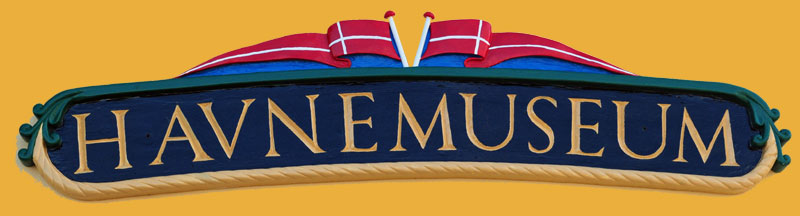 Referat fra bestyrelsesmøde torsdag den 5. marts 2020 kl. 15.00Afbud fra Tom Laursen og Flemming La CourUdenfor dagsordenen, takkede CC Rie for indsatsen i den forløbne tid og der blev overrakt en lille erkendtlighed for indsatsen, ligeledes bød han Jens Kjær og Flemming La Cour velkommen som suppleanter og Peter Jensen blev budt velkommen i bestyrelsen.1. Godkendelse af referat fra mødet den 6. februar 2020	Godkendt2. Evaluering af generalforsamlingen den 18. februar 2020 og konstituering af bestyrelsen 	(Formand, næstformand og kasserer)	Bortset fra det skuffende fremmøde, var alle enige om at generalforsamlingen forløb til-	Fredsstillende, foredraget med Lars Juul var meget interessant og underholdende. 	Bestyrelsen konstituerede sig herefter således: Formand Carsten Clausen, næstfor-	mand Preben Frandsen, kasserer Inger Baungaard, sekretær Tom Laursen.3. Godkendelse af referat fra generalforsamlingen den 18. februar 2020	Godkendt4. Bliver vi klar til åbning i påsken – OB efter samtale med Alexander, hvad gør vi og hvem kan?Alexander oplyste, at der foreløbig var 130 booket til påsken og om vi blev klar.Vi var enige om at vi holder åbent i påsken, selv om vi ikke er helt klar med havne-modellen m.v. – vagterne blev fordelt således den 9/4 Tage Rasmussen, 10/4 Carsten Clausen, 11/4 Inger Baungaard, 12/4 Ole Svendsen og den 13/4 Olaf Bach. Alle dage fra kl. 14 til 16.5. Genforeningsarrangementet den 13. juni - æresport	”Håndværkerne” går i gang med projektet snarest, mht. arealet(parkeringsplads mv) og 	lån af sejlklubbens lokaler, OP sender mail til Jonas Nonbo og Sejlklubben 6. ”Udsmyknings-udvalget” vil orientere om det foreløbige arbejde.	Alt går indtil videre fint og projektet med havnemodellen forventes klar til omkring 1. maj	Finn Jensen havde været på museet torsdag formiddag, hvor han afleverede en model af en klinkbygget knudejolle, lavet efter billeder fra en af Ernst Madsen’s både. Bestyrel- 	sen blev enige om at invitere Finn Jensen og Henning Ankjær Petersen ned på museet den 4/4 kl 10,00 for at sige tak for deres indsats for museet med en mindre erkentlig-hed.7. Ansøgning om tilskud fra LUP i Hedensted Kommune – hvad gør vi?	CC redegjorde for af ansøgningen, som vi i første omgang fik afslag på, CC har taget kontakt til Susanne Ernst om problemet, endvidere er der taget kontakt til Kulturkonsulent Marie Elsmore-Andersen. Der kommer på museet i uge 11.8. Igangsætning af tilbud fra CAT – det første tilbud	Vi venter med ar afgive ordre til CAT til efter afklaring af LUP ansøgningen, så vi kan ikke forvente projektet færdig til åbning, måske skal vi udsætte til 2021. OP kontakter CAT9. Opfølgning af arrangementet med Lauritz.com	Fint arrangement, alt forløb godt.10. Evt. OS spurgte om kølecontainer var reserveret til sommerens arrangementer – CC bestil-ler. OS spørger om vi skal anvende engangsbestik til makrellerne eller vi skal købe bestik hos Y’s  men – der købes bestik.CC foreslår at vi køber 5 bord/bænkesæt mere – vedtagetPJ sørger for maling til Trinbrættet. CC, oplyste at der var 3 bookede besøg9/3 15 prs. Fra Campingpladsen kl. 14,15 – CC guider25/4 Hellebjerg (mangler antal) kl 12,30 IB guider3/6 20 prs. Fra Teknisk skole kl. 13,30 OP guider TR, tager kontakt til Gert Normann efter uge 12.PF kommer med brød til kaffen